♡きれいに楽しく地域貢献♡　お庭を一般公開しませんか❢～オープンガーデン募集!!～静岡市花と緑のまちづくり協議会では、花と緑のまちづくりを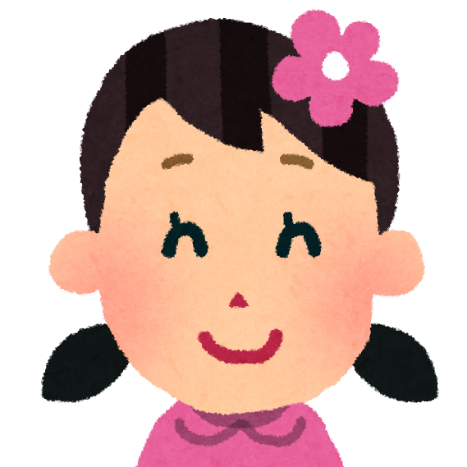 楽しく広める「オープンガーデン」を推進するため、「オープンガーデンガイドブック静岡２０２４」を作成します。　ガイドブックには、下記①～⑧の内容のほか、お庭の写真と、静岡市の簡単な地図にお庭の位置を掲載します。公開する日時は、一年のうち一日でも構いません。一般にお庭を公開してみたい方など、たくさんのご応募をお待ちしています。【対　　　象】静岡市内の一般開放していただける個人の庭　　　　　　　※施設の庭や、自然の風景、公共的花壇等は対象となりませんので予め御了承ください。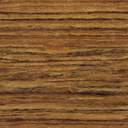 【申込期限】令和６年６月21日（金）必着【添付書類】申込書・お庭の写真（L判）２枚・簡単な地図【申 込 先】静岡市花と緑のまちづくり協議会（事務局：静岡市役所緑地政策課内）〒420－8602 静岡市葵区追手町５番１号☎054-221-1249　　　　　【申込方法】郵送又は持参若しくはEメール：ryokuchi@city.shizuoka.lg.jp◎庭主（オーナー）、公開の情報◎庭の情報①庭主名②所在地〒　　　　　　　―　　　　　　　　　区③連絡先④公開日時月　　　日　～　　　月　　　日　　　　　　　時　　　分～　　　時　　　　分④公開日時月　　　日　～　　　月　　　日　　　　　　　時　　　分～　　　時　　　　分④公開日時通年での公開が可能（または希望）な場合は、○で囲んでください　　⇒　　通年⑤駐車場の　有　　無有　（普通車　　　　台　・　バス　　　　　台）　　　・　　　無⑥見学予約　　 要・不要要　　　・　　　不要⑦庭のテーマ（タイトル）⑧庭主からのメッセージ（80字以内）⑧庭主からのメッセージ（80字以内）⑧庭主からのメッセージ（80字以内）⑧庭主からのメッセージ（80字以内）令和３年度作成「オープンガーデンガイドブック２０２2」への掲載の有無有　　・　　　無※上記に「有」と記載された方今回の申し込みにおいて、前回と同じ地図の掲載の希望の有無有　　・　　　無